PROGRAMA RESUMIDO XII Jornadas ASPREH 202024, 25 y 26 de Abril 2020“PROMOCIÓN DEL DEPORTE, OCIO Y TURISMO DE PERSONAS CON DISCAPACIDAD VISUAL A TRAVÉS DE LA ACCESIBILIDAD UNIVERSAL Y LA TECNOLOGÍA.”Viernes 24 Abril 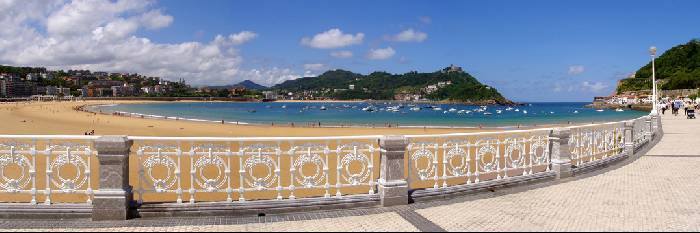 16:00 – 16:15. Recepción. (CENTRO HEGALAK)16:15 – 20:00. Contextualización.Sábado 25 Abril  8:45 –   9:15. Recepción y acreditaciones. (FUNDACIÓN ORONA)  9:15 –   9:30. Inauguración institucional.  9:30 – 10:15. Charla inaugural.10:15 – 11:45. Tecnología aplicada al Ocio, Turismo y al Deporte: HARRIA HITZ, APP-CCESSIBILITY, 		ESCOITA , REALIDAD, NO FICCIÓN!! CHEF´S y MAP´S VOICE.11:45 – 12:00. Pausa café.12:00 – 14:00. Estrategias y actuaciones en Accesibilidad y en Turismo en País Vasco y Guipúzcoa: 		PR4 TECNOLOGÍA SOCIAL, DONOSTIA SAN SEBASTIÁN TURISMOA, DIPUTACIÓN FORAL 		DE GIPUZKOA, ASOCIACIÓN EMPRESARIOS  HOSTELERÍA GIPUZKOA, BASK FOR ALL, BEGI BISTAN.14:00 – 17:00. Comida libre.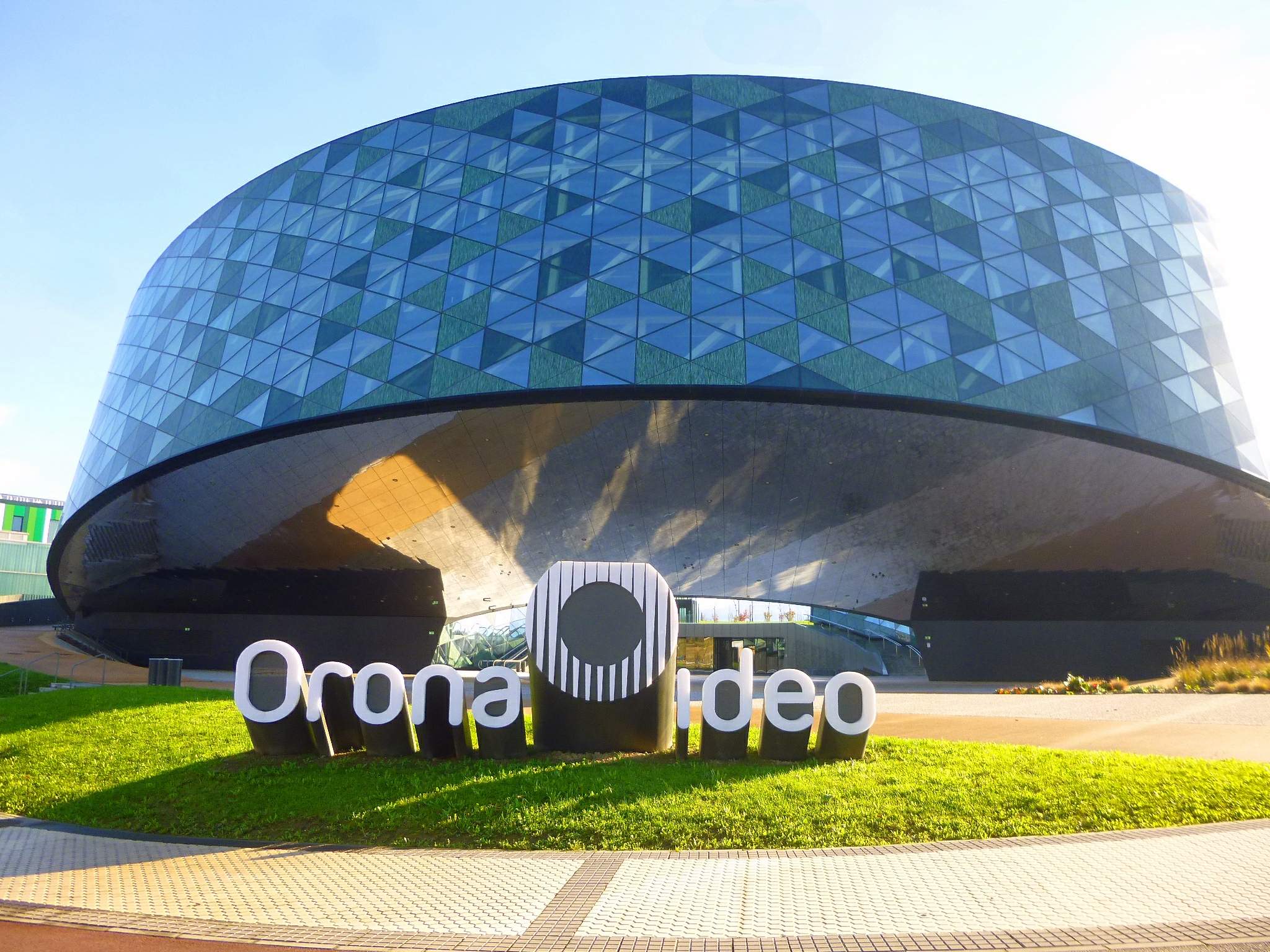 17:00 – 19:00. Asamblea General ASPREH. (BEGISARE GIPUZKOA)17:00 – 19:00. Ruta guiada. (DONOSTIA / SAN SEBASTIÁN)21:00 – 23:00. Cena de confraternización. (BASQUE)Domingo 26 Abril10:00 – 11:30. Actividad física y deporte y discapacidad visual: FEDERACIÓN GUIPUZCOANA DE 		DEPORTE ADAPTADO, GURPILTREK BY KEMEN, NWBLIND, BLIND GOLF. (FUNDACIÓN ORONA)11:30 – 12:00. Pausa café.12:00 – 12:30. Mesa redonda Deportistas.12:30 – 13:30. Innovaciones para la Inclusión: TIMPERS, DESKOMUNAL, EGOKITUZ, TUSO.13:30 – 14:00. Mesa de Asociaciones.14:00 – 14:15. Clausura de las jornadas.NOTA: Este programa puede tener ligeras modificaciones que se comunicarán con la debida antelación. 